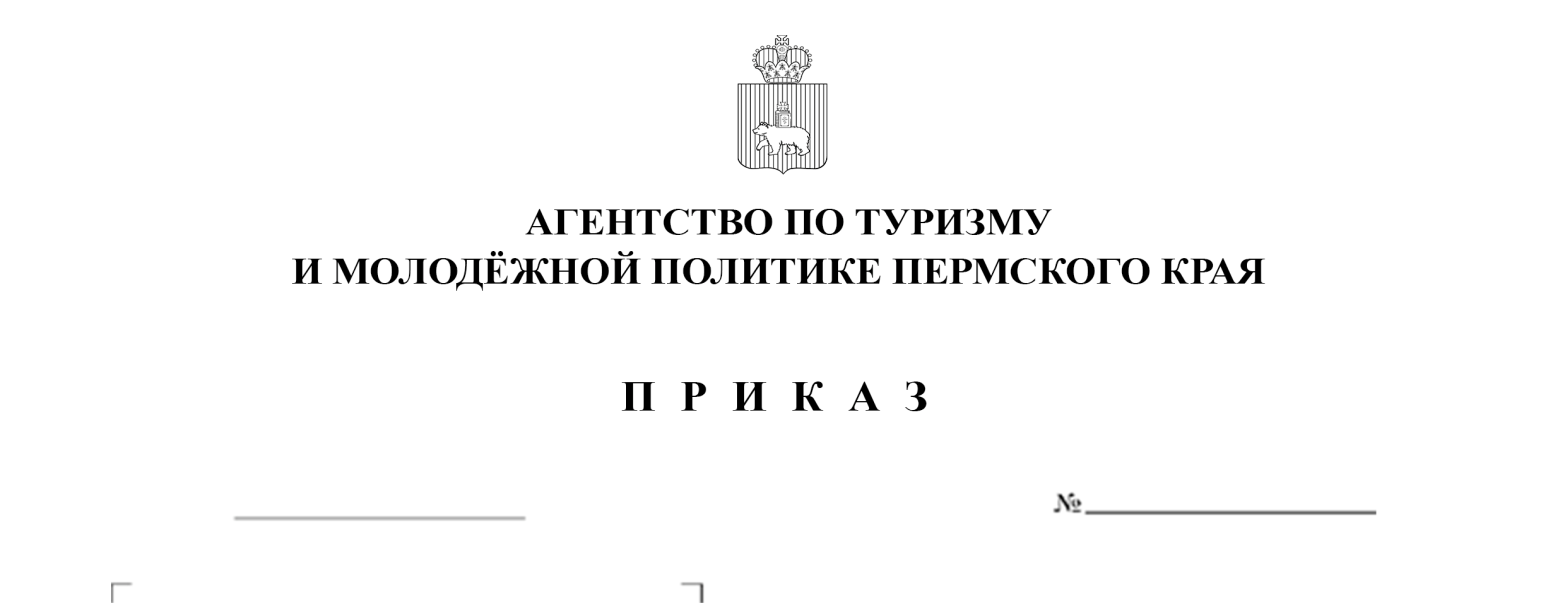 В целях популяризации туристского потенциала Пермского краяПРИКАЗЫВАЮ:1.	Утвердить прилагаемое Положение об организации фотоконкурса «Лучшее место зимы» среди жителей и гостей Пермского края.2.	Контроль за исполнением настоящего приказа оставляю за собой.Руководитель                                                                                      Е.В. СоснинаУТВЕРЖДЕНОприказом Агентства 
по туризму и молодежной политике Пермского краяПОЛОЖЕНИЕ об организации фотоконкурса «Лучшее место зимы» 
среди жителей и гостей Пермского краяОбщие положения Настоящее Положение определяет цели, задачи и порядок проведения фотоконкурса «Лучшее место зимы» (далее – конкурс).  Организатором конкурса являются Агентство по туризму 
и молодежной политике Пермского края (далее – организатор). Организатор конкурса: устанавливает сроки проведения и правила проведения конкурса;назначает жюри конкурса;определяет процедуру награждения победителей.Участники конкурса – жители и гости Пермского края, независимо от возраста, пола, места проживания, рода деятельности (далее – Участники).Номинации конкурса:«Лучшее новогоднее селфи» (фото автора/ авторов на фоне какой-либо достопримечательности, события);«Лучший новогодний пейзаж» (фото участника/ участников конкурса 
на фоне природного, городского, сельского, индустриального пространства);«Лучшее новогоднее оформление» (фото городских или сельских общественных пространств, оформленных в стилистике Нового года – 2019).1.6. Для каждой номинации определяются три победителя 
в соответствии с призовыми местами – 1, 2, 3.1.7. Информация о конкурсе размещается на официальном туристическом портале Пермского края www.visitperm.ru и в специально организованной для проведения конкурса группе «Лучшее место зимы» 
в социальной сети «Вконтакте» http://vk.com/fotokonkurs2019.Основные цели и задачи конкурса2.1. Фотоконкурс «Лучшее место зимы» проводится в целях стимулирования активности и интереса жителей и гостей Пермского края 
к познавательному туризму, изучению и посещению привлекательных мест 
на территории региона, воспитанию чувства гордости жителей за родной край.2.2.	Задачи конкурса:способствовать позитивному позиционированию муниципалитетов 
в информационном пространстве, популяризации существующих 
и выявлению новых аттракций, развитию туристской инфраструктуры 
и индустрии гостеприимства в муниципальных образованиях Пермского края; активизировать взаимодействие с заинтересованными в развитии туризма жителями, органами местного самоуправления, бизнес-структурами 
и некоммерческими организациями  муниципальных  образований  Пермского края.Порядок проведения конкурса Конкурс проводится в период с 28 декабря 2018 года 
по 28 февраля 2019 года по следующим этапам.Первый этап – с 28 декабря 2018 года по 31 января 2019 года. Жители и гости Пермского края путешествуют по региону, посещают места, вызывающие у них интерес, и фотографируются на фоне этих мест 
с фиксацией в кадре соответствующего маркера (вариант: табличка или лист бумаги с хэштегом #лучшееместозимы). Для участия в конкурсе необходимо отправить заявку в группе «Лучшее место зимы» в социальной сети «Вконтакте» и разместить фотографии в альбомах в соответствии с номинациями. В каждой номинации от одного участника принимается 1 (одна) работа. 
В случае участия в нескольких номинациях подаются отдельные заявки.Заявки, поступившие после 31 января 2019 года, не принимаются.Второй этап – с 1 по 28 февраля 2019 года. Начинается работа жюри, подводятся итоги конкурса и проходит торжественное награждение победителей. Конкурсное жюри рассматривает представленные работы и определяет победителей с учетом количества полученных отметок «Мне нравится» 
в группе «Лучшее место зимы» социальной сети «Вконтакте. Информация о дате и месте проведения церемонии награждения будет размещена после подведения итогов в группе «Лучшее место зимы» 
в социальной сети «Вконтакте». Награждение победителей осуществляет организатор конкурса. Требования к фотографиям на участие в конкурсеНа конкурс принимаются фотографии, соответствующие темам номинаций конкурса, сделанные исключительно на территории Пермского края во время путешествий в период с 1 декабря 2018 года по 31 января 2019 года.Каждая фотография для участия в конкурсе должна иметь краткую аннотацию (комментарий к фотографии): авторское название; местоположение; описание изображенного на снимке объекта или события; дата снимка;ФИО сделавшего фотографию.Уровни, цветовой̆ тон, контраст, экспозиция, увеличение резкости, шумоподавление, удаление пыли, сшитые панорамные снимки допускаются при условии, что не нарушается подлинность фотографии 
и не искажается реальная картина природы.Права и обязанности участников и организатора5.1. Участие в конкурсе подразумевает полное ознакомление и согласие участников с данным Положением.5.2. Присылая фотографию для участия в конкурсе, участник:подтверждает, что все авторские права на размещённую 
им фотографию принадлежат исключительно ему и использование этой фотографии при проведении конкурса не нарушает имущественных 
и/или неимущественных прав третьих лиц;дает согласие на опубликование данной фотографии на сайтах 
и в социальных сетях по выбору организатора, с возможностью публикации 
в печатных тематических изданиях.5.3.	Организатор имеет право не допускать к участию в конкурсе фотографии, не соответствующие требованиям, без предоставления дополнительных объяснений в следующих случаях: фотографии не соответствуют тематике конкурса; низкое техническое качество фотографий; представленные фотографии имеют эротическую составляющую, содержат элементы насилия, расовой или религиозной нетерпимости.5.4.	Участие в конкурсе означает согласие автора на дальнейшую возможную публикацию фотографий на безгонорарной основе. При этом 
за авторами сохраняются авторские права, а также право публиковать 
и выставлять фотоработы. Контакты данныеГосударственное автономное учреждение Пермского края «Туристский информационный центр», тел.: +7 (342) 214-10-80, адрес электронной почты: info@visitperm.ru, г. Пермь, ул. Ленина, 39. 